ATIVIDADES RELACIONADAS A ÁGUANIIOBJETIVOS: – ENTENDER A IMPORTÂNCIA DA PRESERVAÇÃO DA ÁGUA;
– CONHECER MEIOS PARA EVITAR O DESPERDÍCIO ADOTANDO NOVOS HÁBITOS;- RECONHECER A VOGAL A NA PALAVRA ÁGUA;-RELACIONAR NÚMERO A QUANTIDADEATIVIDADE 1:  ÁGUA (MÚSICA INFANTIL)VAMOS ASSISTIR UM VIDEO? CLIQUE NO LINK ABAIXO OU COPIE E COLE NA BARRA DO SEU NAVEGADORhttps://youtu.be/m67D0BZxocYATIVIDADE 2: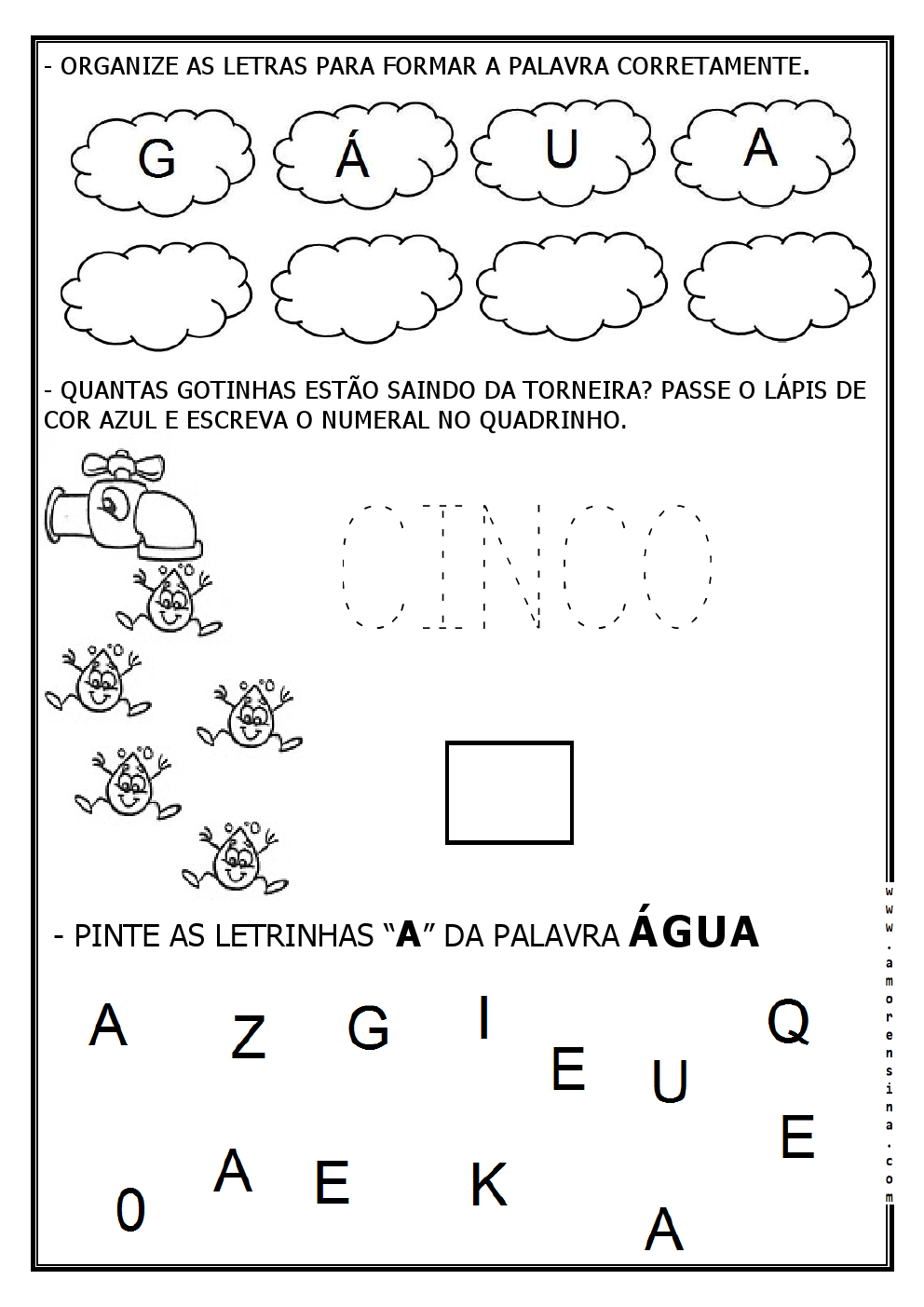            VAMOS COMPLETAR: ÀGUA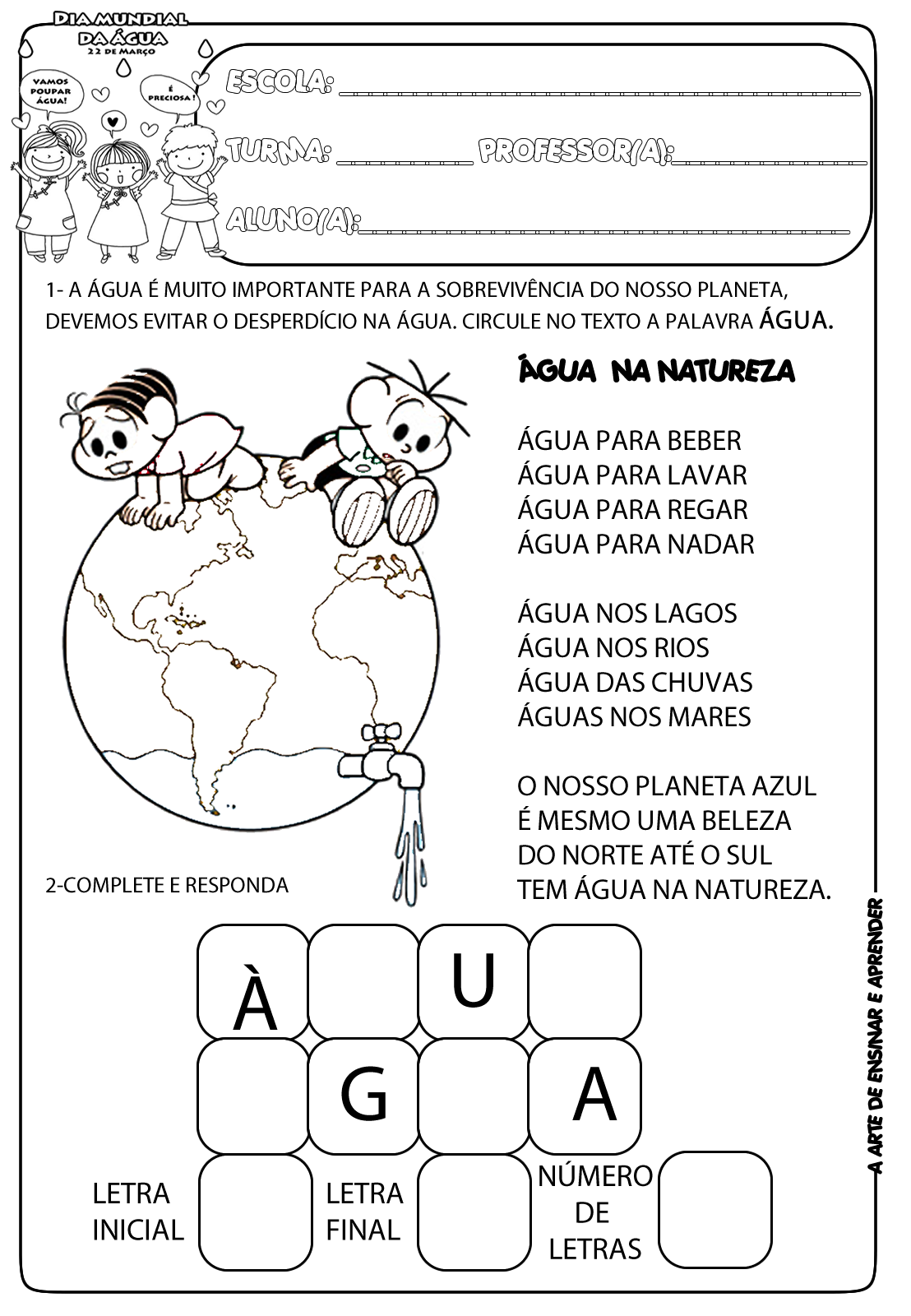 ATIVIDADE 3:PINTE AS GOTINHAS DE ACORDO COM O QUE SE PEDE: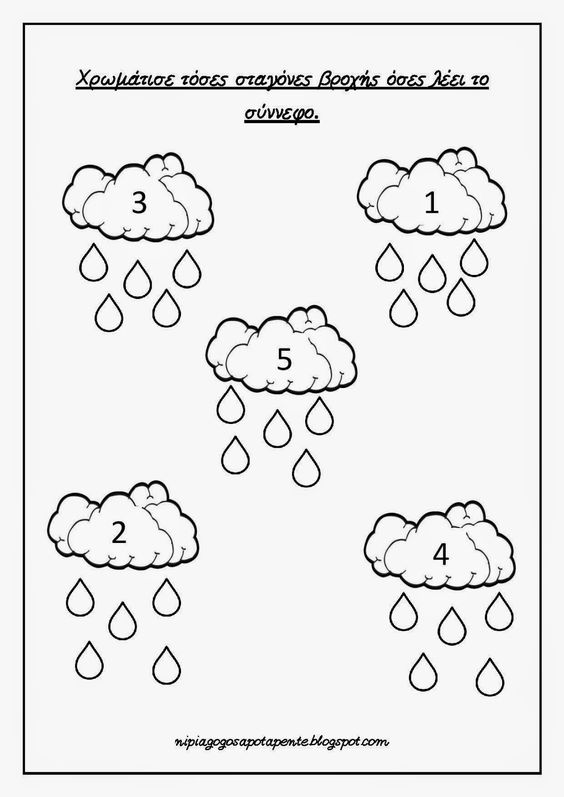 ATIVIDADE 4: SUGESTÃO DE LEITURA: JOÃO DA ÁGUA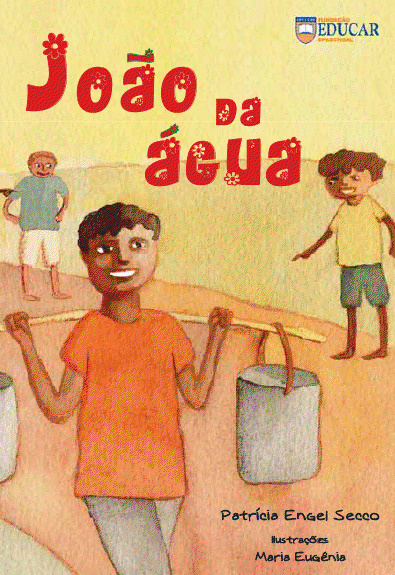 https://oespacoeducar.com.br/wp-content/uploads/2019/03/joao_da_agua.pdfobs;: copiar link acima e colocar na barra de endereço da internet.